DKG’s Author’s Page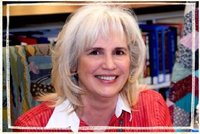 Nancy E. Turner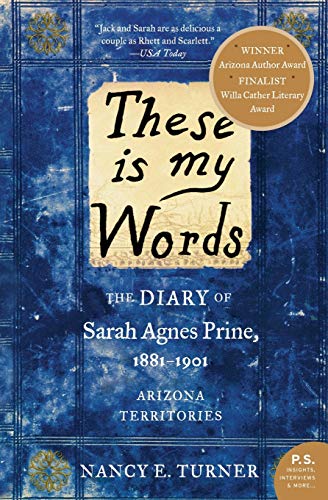 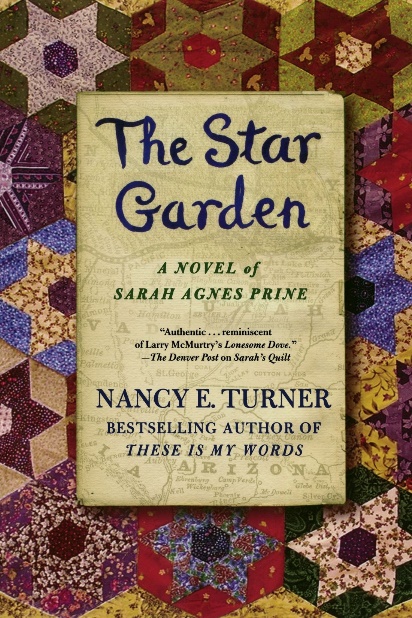 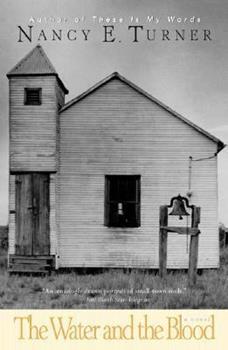 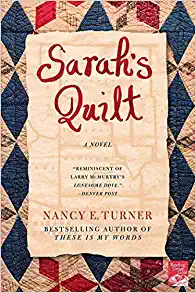 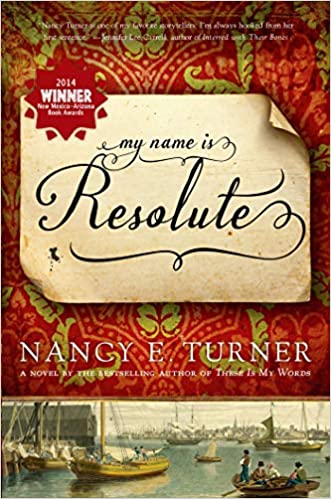 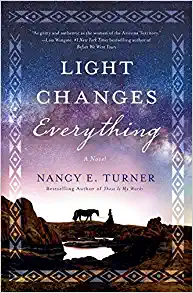 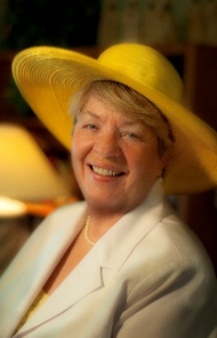 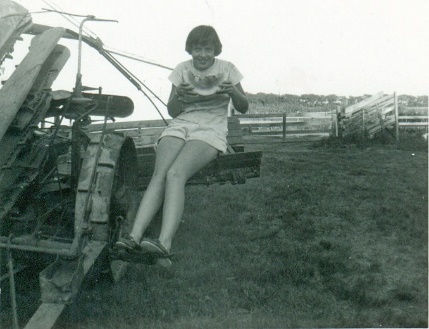                           Marje Perkins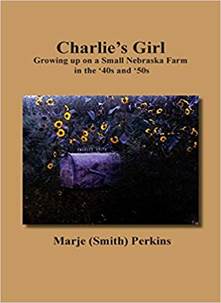         Peggy Scott                                              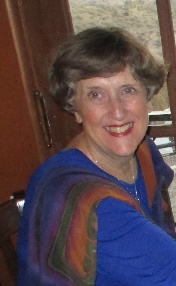 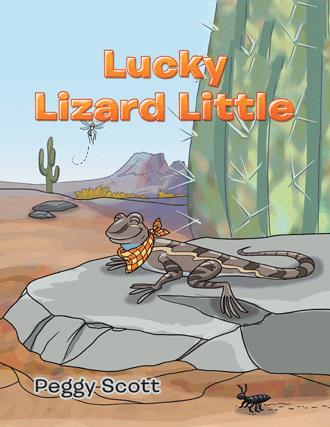 